Остварена производња пшенице и раног воћа                                                                           и очекивани приноси касних усева, воћа и грожђа, 2018.Према претходним резултатима, са стањем на дан 1. септембра 2018. године, остварена производња пшенице износи 2 942 хиљ. тона, што је за 29,3% више у односу на производњу остварену у прошлој години. Остварена производња малина већа је за 11,5%, а вишања за 37,5%. Очекивана производња кукуруза износи 6 965 хиљ. тона, што је за 73,3% више у односу на производњу остварену у прошлој години. У поређењу са прошлом годином, очекује се већа производња шећерне репе (2,8%), сунцокрета (35,7%), соје (40,0%).У односу на десетогодишњи просек (2008–2017), производња пшенице је већа за 17,7%, кукуруза за 15,2%, сунцокрета за 58,5% и соје за 47,2%, а мања шећерне репе за 9,5%. У поређењу са производњом оствареном у прошлој години, очекује се већа производња јабука за 21,6% и шљива за 30,1%. У односу на десетогодишњи просек, очекује се повећање производње јабука за 21,8% и шљива за 1,8%. Очекивана производња грожђа у Републици Србији мања је за 8,8% од прошлогодишње производње, што је за 15,0% мање у односу на десетогодишњи просек.Коначни подаци о производњи усева, воћа и грожђа у 2018. години биће објављени у току марта 2019. године.Републички завод за статистику од 1999. године не располаже појединим подацима за АП Косово и Метохија, тако да они нису садржани у обухвату података за Републику Србију (укупно).1. Остварена производња пшенице и раног воћа2. Очекивана производња касних усева, воћа и грожђаМетодолошка објашњењаОбјављени подаци добијени су на основу спроведене Анкете о површинама и засадима на крају пролећне сетве, као и процене пољопривредних саветодавних стручних служби. Приликом процене претпоставља се да ће у наредном периоду до жетве/бербе услови за производњу бити нормални.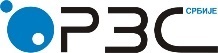 Република СрбијаРепублички завод за статистикуISSN 0353-9555САОПШТЕЊЕСАОПШТЕЊЕПО16број 261 - год. LXVIII, 25.09.2018.број 261 - год. LXVIII, 25.09.2018.ПољопривредаПољопривредаСРБ261 ПО16 250918Република СрбијаРепублика СрбијаРепублика СрбијаРепублика СрбијаРепублика СрбијаРепублика СрбијаРепублика СрбијаРепублика СрбијаукупноСрбија – северСрбија – северСрбија – северСрбија – југСрбија – југСрбија – југСрбија – југукупносвегаБеоградски регионРегион ВојводинесвегаРегион Шумадије и Западне СрбијеРегион Јужне и Источне СрбијеРегион Косово и МетохијаПшеницаПшеницаПшеницаПшеницаПшеницаПшеницаПшеницаПшеницаПшеницаЖетвена површина, ha64808336357032063331507284513131411    153102...Принос по ha, kg45395274        37835418        3600        3947         3301...Производња, t29416011917446     1213041796142   1024155     518732     505423...Индекс, 2017 = 100129,3132,7       133,6132,7        123,2       123,5       123,0...МалинаМалинаМалинаМалинаМалинаМалинаМалинаМалинаМалинаПовршина, ha224241846708113820578185292049...Принос по ha, kg5455 6070        6339   5903        5400        5613         3470...Производња, t12231811206         44886718     111112      104002         7110...Индекс, 2017 = 100111,598,1          92,2102,4       113,0         113,9        101,0...ВишњаВишњаВишњаВишњаВишњаВишњаВишњаВишњаВишњаПовршина, ha1817228211038178315351350911842...Принос по ha, kg6935738977737165685272926721...Производња, t126023208448068127761051782558879590...Индекс, 2017 = 100137,5115,1       111,8117,2       143,0        149,8       141,0...Република СрбијаРепублика СрбијаРепублика СрбијаРепублика СрбијаРепублика СрбијаРепублика СрбијаРепублика СрбијаРепублика Србијаукупно Србија – северСрбија – северСрбија – северСрбија – југСрбија – југСрбија – југСрбија – југукупно свегаБеоградски регионРегион ВојводинесвегаРегион Шумадије и Западне СрбијеРегион Јужне и Источне СрбијеРегион Косово и МетохијаКукурузКукурузКукурузКукурузКукурузКукурузКукурузКукурузКукурузЖетвена површина, ha      906753      55338833769519619353365190947162418…Принос по ha, kg7681880163178963592663445435…Производња, t69647704870664213319465734520941061211368882738…Индекс, 2017 = 100173,3175,0156,0176,0169,4164,5176,7…Шећерна репаШећерна репаШећерна репаШећерна репаШећерна репаШећерна репаШећерна репаШећерна репаШећерна репаПовршина, ha5133951001194449057338184154…Принос по ha, kg50318504834872850552254232483026130…Производња, t25832762574683947272479956859345694024…Индекс, 2017 = 100102,8102,7130,5101,9132,6122,4146,4…СунцокретСунцокретСунцокретСунцокретСунцокретСунцокретСунцокретСунцокретСунцокретПовршина, ha2391482194152418      21699719733343816295…Принос по ha, kg3068313128743134236724492350…Производња, t733706686988694968003946718842038298…Индекс, 2017 = 100135,7136,3        141,0         136,3       127,5        116,4        130,2…СојаСојаСојаСојаСојаСојаСојаСојаСојаЖетвена површина, ha196472186704527318143197689231537…Принос по ha, kg32863304        30373312         2942          2969         2472…Производња, t645607616870      16014600856      28737      27410        1327…Индекс, 2017 = 100140,0140,1       135,4140,2       137,3       137,9        126,2…ЈабукеЈабукеЈабукеЈабукеЈабукеЈабукеЈабукеЈабукеЈабукеПовршина, ha251349287210571821584798815966...Принос по ha, kg        183182657216334   29573134811028318777...Производња, t46040424677434383 212391213630101606112024...Индекс, 2017 = 100121,6133,9159,7130,4110,0108,2111,6...ШљивеШљивеШљивеШљивеШљивеШљивеШљивеШљивеШљивеПовршина, ha72024536331822181666614977316888...Принос по ha, kg597311366923114481553952726328...Производња, t430199609562937331583369243262381106862...Индекс, 2017 = 100130,1114,4128,0104,1133,2132,5134,9...ВиноградиВиноградиВиноградиВиноградиВиноградиВиноградиВиноградиВиноградиВиноградиПовршина, ha21201541771647011578484247360…Принос по ha, kg  7312762167567753695268777039…Производња, t151022412834837364461097395793251807…Индекс, 2017 = 10091,293,296,492,890,590,890,2…Контакт: slobodan.grujic@stat.gov.rs, тел.: 011 2412-922, локал 240Издаје и штампа: Републички завод за статистику, 11 050 Београд, Милана Ракића 5 
Tелефон: 011 2412-922 (централа) • Tелефакс: 011 2411-260 • www.stat.gov.rs
Одговара: др Миладин Ковачевић, директор 
Tираж: 20 ● Периодика излажења: годишња